위 본인은 서울시립청소년문화교류센터 ‘미지’에서 실시하는 ‘미지, 판을 잇다’에 참여하고자 위와 같이 지원서를 제출합니다.모든 기재 사항은 사실대로 작성하였으며, 활동 중 본인의 초상이사진·영상물로 기획될 경우, 향후 관련 홍보에 이용될 수 있음에 동의합니다. 2021년   월   일지 원 자                  (서명)서울시립청소년문화교류센터 귀하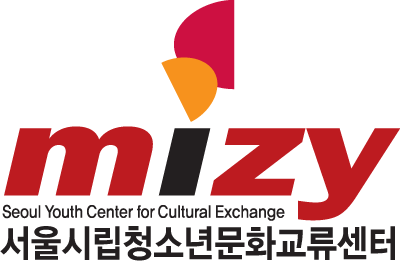 개인정보의 수집⦁이용에 관한 동의서서울청소년문화교류센터는 귀하의 개인정보를 수집∙이용 등을 처리하고자 하는 경우에는「개인정보 보호법」제15조, 제17조, 제24조에 따라 아래 각 사항의 동의를 얻어야 합니다.□ 개인정보의 수집에 관한 동의※귀하는 이 동의를 거부할 수 있습니다. 다만 동의를 하지 않을 시 지원(지급)이 취소될 수 있음을 알려드립니다. ☞ 위와 같이 개인정보를 수집하는데 동의하십니까? □ 개인정보의 이용에 관한 동의※귀하는 이 동의를 거부할 수 있습니다. 다만 동의를 하지 않을 시 지원(지급)이 취소될 수 있음을 알려드립니다.☞ 위와 같이 개인정보를 이용하는데 동의하십니까? □ 고유식별정보의 처리에 관한 동의※“처리” 라 함은 고유식별정보 등 개인정보를 수집, 이용, 제공 등과 그 밖에 이와 유사한 행위를 말합니다. ※귀하는 이 동의를 거부할 수 있습니다. 다만 동의를 하지 않을 시 지원(지급)이 취소될 수 있음을 알려드립니다.☞ 위와 같이 고유식별정보를 수집·이용하는데 동의하십니까? □ 개인정보 제3자 제공에 관한 동의※ 위의 개인정보 3자 제공에 대한 동의를 거부할 권리가 있습니다. 그러나 동의를 하지 않을 시 지원(지급)이 취소될 수 있음을 알려드립니다.☞ 위와 같이 개인정보를 제3자에게 제공하는데 동의하십니까? 본인    성명    (서명 또는 인)서 울 청 소 년 문 화 교 류 센 터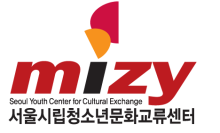 개인정보의 수집·이용·처리에 관한 동의서서울청소년문화교류센터는 귀하의 개인정보를 아래와 같이 수집∙이용∙제공 등을 처리하고자 하는 경우「개인정보 보호법」제15조, 제17조, 제24조에 의거 아래의 각 사항에 동의를 얻고자 합니다.■ 개인정보의 수집∙이용에 관한 동의☞ 위와 같이 개인정보를 수집∙이용하는데 동의하십니까? ■ 고유식별정보의 처리에 관한 동의☞ 위와 같이 고유식별정보를 처리하는데 동의하십니까? ■ 개인정보 제3자 제공에 관한 동의※ 위의 개인정보 제공에 대한 동의를 거부할 권리가 있습니다. 그러나 동의를 거부할 경우 지원이 취소될 수 있음을 알려드립니다.☞ 위와 같이 개인정보를 제3자에게 제공하는데 동의하십니까? 본인은 위 「개인정보의 수집∙이용∙처리 동의서」의 내용을 읽고 명확히 이해하였으며, 이에 동의합니다.2021년   월   일성명 :      (서명 또는 인)서 울 청 소 년 문 화 교 류 센 터도서·영상물 제작 및 배포와 초상권 사용에 관한 동의서서울청소년문화교류센터는 도서·영상물 제작 및 배포를 위한 귀하의 초상권 사용에 관한 동의를 아래와 같이 얻고자 합니다.□ 도서·영상물 제작 및 배포에 관한 동의※귀하는 이 동의를 거부할 수 있습니다. 다만 동의를 하지 않을 시 지원(지급)이 취소될 수 있음을 알려드립니다.☞ 위와 같이 도서·영상물을 제작 및 배포 하는데 동의하십니까? □ 초상권 사용에 관한 동의※귀하는 이 동의를 거부할 수 있습니다. 다만 동의를 하지 않을 시 지원(지급)이 취소될 수 있음을 알려드립니다.☞ 위와 같이 초상권을 사용하는데 동의하십니까? 위와 같이 본인은 서울청소년문화교류센터에서 촬영 및 제작한 저작물에 대해 위의 용도와 같이 사용하는데 동의하며, 저작물에 대한 소유권이 서울청소년문화교류센터에 있음을 동의합니다.2021년  월  일본인       성명         (서명 또는 인)서 울 청 소 년 문 화 교 류 센 터“미지, 판을 잇다” 참가 지원서“미지, 판을 잇다” 참가 지원서“미지, 판을 잇다” 참가 지원서“미지, 판을 잇다” 참가 지원서성 명국 문국 문성별/국적성별/국적남 ( ) / 여 ( )(국적) 성 명영 문(여권상의 영문명)영 문(여권상의 영문명)생년월일/나이생년월일/나이xx년  xx월  xx일 (만 oo세)인적사항주 소주 소인적사항소 속소 속(학교/기관)                        (전공/부서)      (학교/기관)                        (전공/부서)      (학교/기관)                        (전공/부서)      (학교/기관)                        (전공/부서)      (학교/기관)                        (전공/부서)      (학교/기관)                        (전공/부서)      (학교/기관)                        (전공/부서)      인적사항(외국인 지원자)비자 분류(외국인 지원자)비자 분류(외국인 지원자)국내 체류 기간(외국인 지원자)국내 체류 기간(외국인 지원자)국내 체류 기간(외국인 지원자)국내 체류 기간(YYYY.MM부터 YYYY.MM까지)연락처전화 / SNS전화 / SNS(휴대폰) (휴대폰) (휴대폰) (휴대폰) (휴대폰) (휴대폰) (휴대폰) 연락처전화 / SNS전화 / SNS(인스타그램 또는 유튜브 채널) / (인스타그램 또는 유튜브 채널) / (인스타그램 또는 유튜브 채널) / (인스타그램 또는 유튜브 채널) / (인스타그램 또는 유튜브 채널) / (인스타그램 또는 유튜브 채널) / (인스타그램 또는 유튜브 채널) / 연락처E-mailE-mail외국인 참가자구사 능력구사 능력말하기말하기말하기말하기말하기쓰기쓰기한국어 능력수준상상토론, 발표 가능 ( )토론, 발표 가능 ( )토론, 발표 가능 ( )토론, 발표 가능 ( )토론, 발표 가능 ( )긴 문장 논술 가능 ( )긴 문장 논술 가능 ( )한국어 능력수준중중일상 회화 가능 ( )일상 회화 가능 ( )일상 회화 가능 ( )일상 회화 가능 ( )일상 회화 가능 ( )편지글 작성 가능 ( )편지글 작성 가능 ( )한국어 능력수준하하기초 회화 가능 ( )기초 회화 가능 ( )기초 회화 가능 ( )기초 회화 가능 ( )기초 회화 가능 ( )짧은 문장 작문 가능 ( )짧은 문장 작문 가능 ( )문화교류관련 프로그램 참가 경험문화교류관련 프로그램 참가 경험활동명활동명주최기관주최기관기간기간기간활동 내용문화교류관련 프로그램 참가 경험문화교류관련 프로그램 참가 경험문화교류관련 프로그램 참가 경험문화교류관련 프로그램 참가 경험문화교류관련 프로그램 참가 경험문화교류관련 프로그램 참가 경험문화교류관련 프로그램 참가 경험문화교류관련 프로그램 참가 경험영상 촬영 및 기획 경험활동명 역할활동 내용영상 링크영상 촬영 및 기획 경험영상 촬영 및 기획 경험영상 촬영 및 기획 경험자 기 소 개 서 1. (공통) 자기소개 및 지원동기자신을 잘 표현할 수 있는 내용을 자유롭고 재미있지만 솔직하게 써주세요.2-1. (한국인 참가자만) 영상 컨텐츠 제작 또는 출연 경험영상 컨텐츠를 제작하거나 출연했던 경험을 써주세요. 
만약 경험이 없다면 어떤 영상을 즐겨보고, 그 영상에 본인이 출연한다면 어떨지 써주세요.2-2. (외국인 참가자만) 한국의 청소년들에게 소개하고 싶은 고국의 정보(문화, 여행지, 역사 등)이미 널리 알려진 내용보다는, 현지인 친구로서 꼭 소개해주고 싶은 내용을 써주세요. 3. (선택) 자기소개 영상 촬영 및 제출본인이 여행 가이드 또는 유튜버가 되었다고 가정하고, 
가장 인상 깊었거나 즐거웠던 여행, 문화체험 경험을 1분 내외 영상으로 소개해주세요.(선택사항 입니다)영상 촬영 후 지원서와 함께 메일로 첨부수집목적지원 자격 검토, 선정 후 참가 지원 및 인건비 지급, 사후관리수집하는 개인정보 항목성명, 주민등로번호, 외국인등록번호, 주소, 이메일, 핸드폰 번호, 금융자료 보유 이용하는 기간개인정보의 수집 동의일로부터 개인정보의 수집, 이용목적을 달성한 날까지수집하는 자 / 사업명서울청소년문화교류센터 / 미지 판을 잇다 사업동의함□동의하지 않음□이용목적지원 자격 검토, 선정 후 참가 지원 및 인건비 지급, 사후관리이용하는 개인정보 항목성명, 주민등로번호, 외국인등록번호, 주소, 이메일, 핸드폰 번호, 금융자료보유 이용하는 기간개인정보의 이용 동의일로부터 개인정보의 수집, 이용목적을 달성한 날까지이용하는 자 서울청소년문화교류센터 / 미지 판을 잇다 사업동의함□동의하지 않음□서울청소년문화교류센터는 본인의 고유식별정보(주민등록번호), 여권번호, 외국인등록번호, 운전면허번호를 처리(수집,이용,제공 등)하기 위해서는「개인정보보호법」제24조에 의하여 개인정보에 대한 동의와 별도의 동의를 얻어야 합니다. 이에 본인은 청소년문화교류센터가 본인의 고유식별정보를 위의 「개인정보의 이용에 관한 동의」의 내용과 같이 수집∙이용 제공 등을 처리하는 데 동의합니다.동의함□동의하지 않음□제공받는 기관제공목적제공하는 항목보유기간중부경찰서성범죄 및 아동학대 범죄전력확인성명, 고유식별정보, 주소, 연락처프로그램 종료 시 까지동의함□동의하지 않음□수집∙이용목적아동학대 및 성범죄경력 조회수집 항목성명, 주민등록번호(외국인등록번호), 연락처보유 및 이용기간중부경찰서로부터 범죄전력 조회 결과를 회신 받은 때까지수집∙이용하는 자서울청소년문화교류센터동의 거부권 및 거부에 따른 불이익 또는 제한사항귀하는 위 정보의 수집 및 이용에 대하여 동의를 거부할 권리가 있습니다.※ 다만 동의를 거부할 경우 지원이 취소될 수 있음을 알려드립니다.동의함□동의하지 않음□고유식별정보주민등록번호, 외국인등록번호, 여권번호, 운전면허번호수집∙이용목적아동학대 및 성범죄경력 조회보유 및 이용기간중부경찰서로부터 범죄전력 조회 결과를 회신 받은 때까지※ 보유기간 종료 시 재생이 불가능한 방법으로 파기함.동의 거부권 및 거부에 따른 불이익 또는 제한사항귀하는 위 정보의 수집 및 이용에 대하여 동의를 거부할 권리가 있습니다.※ 다만 동의를 거부할 경우 지원이 취소될 수 있음을 알려드립니다.동의함□동의하지 않음□제공받는 기관제공목적제공하는 항목보유기간서울중부경찰서성범죄 및 아동학대 범죄 전력 조회성명, 연락처, 고유식별정보 등정보조회 목적달성 시까지동의함□동의하지 않음□수집목적센터 프로그램 영상물 제작 및 배포수집항목프로그램 과정 중 사진 및 영상촬영 등활용 범위운영단체 홈페이지, SNS 매체, 유튜브, 결과자료집 및 영상물 제작에 활용수집하는 자 / 사업명서울청소년문화교류센터 / 미지 판을 잇다 사업동의함□동의하지 않음□수집목적센터 프로그램 영상물 제작 및 배포수집항목프로그램 과정 중 사진 및 영상촬영 등활용 범위운영단체 홈페이지, SNS 매체, 유튜브, 결과자료집 및 영상물 제작에 활용수집하는 자 / 사업명서울청소년문화교류센터 / 미지 판을 잇다 사업동의함□동의하지 않음□